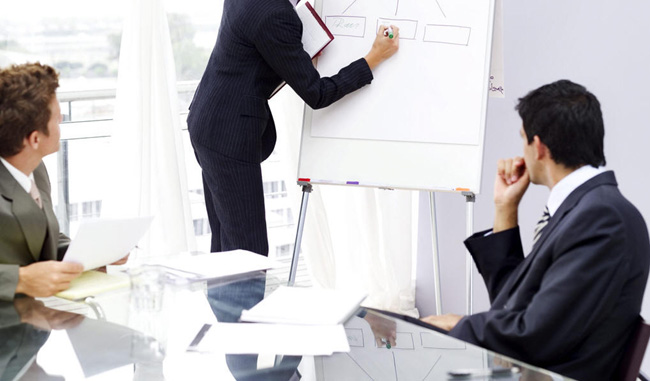 Course ObjectiveDescribe the fundamentals of wireless networks Install a Cisco Unified Wireless Network Describe and configure a basic wireless client using either the default operating system or Cisco Wireless LAN (WLAN) adapter Configuration utilities Configure wireless security Manage the wireless network with Cisco WCS Maintain and troubleshoot a wireless networkTarget AudienceFinance professionalsBudgeting and planning managersCommercial managersDivisional managersPurchasing and supply chain managersProject managersCourse OutlineDay 1WIRELESS FUNDAMENTALSDescribing Wireless Networks and Topologies Describing WLAN RF Principles Describing RF Mathematics Describing Antennas Describing Spread Spectrum Technologies Day 2Describing Wireless Regulation Bodies, Standards, and Certifications Examining Wireless Media Access Examining Non-802.11 Wireless Technologies and Their Impact on WLANs Reviewing the Wireless Frame Journey: End to End Identifying Design and Site-Survey ConsiderationsBASIC CISCO WLAN INSTALLATIONDay 3Understanding Cisco Unified Wireless Network Basic Architecture Configuring a Controller Discovering and Associating with a Controller Describing Access Point Operational Modes Roaming Managing the Network from the Controller Configuring and Migrating Standalone Access PointsWIRELESS CLIENTSUsing Default Configuration Tools Configuring the Cisco AnyConnect Secure Mobility Client Understanding the Cisco Compatible Extensions ProgramWLAN SECURITYDay 4Describing WLAN Security Components Establishing IEEE 802.11 Security Centralizing WLAN Authentication: Describing EAP Authentications Managing Authentication and Encryption Through WPA and WPA2 Configuring Wireless Security on Controllers and ClientsCISCO WCS BASICSDay 5Introducing Cisco WCS and Cisco WCS Navigator Navigating the Cisco WCS Interface Working with Controllers from Cisco WCS Working with Preconfigured Maps Monitoring the Network with Cisco WCS Working with Cisco CleanAir in Cisco WCS6 - WLAN MAINTENANCE AND TROUBLESHOOTINGMaintaining the System Troubleshooting a Wireless NetworkThe Feature Of Asia Master Training And Development Centerwe pick up the customer from the airport to the hotel.we give the participant training bag includes all the necessary tools for the course.Working within groups to achieve the best results.All our courses are confirmed and we do not postpone or cancel the courses regardless of the number of participants in the course.We can assist you in booking hotels at discounted prices if you wish to book through us.We offer the certificate from Asia Masters Center for Training and Administrative Development.The Cost Of The Training Program Includes The Following:Scientific article on flash memory.Training Room.Training.Coffee break.The training bag includes all the tools for the course.Price (USD)Communicate with the training departmentto know the participation feesThere are offers and discounts for groupsThe details of the bank accountBank name: CIMB Bank Berhad  Account name: Asia Masters Center SDN. BHDBank account number: 80-0733590-5 Swift code: CIBBMYKLIBAN: Null